
Les élections de vos Représentants du Personnel en vue de désigner vos élus au Comité Social et Economique (CSE) vont avoir lieu dans votre entreprise.Vous souhaitez assurer l'expression collective des salariés et permettre la prise en compte de leurs intérêts dans les décisions relatives à la vie dans l'entreprise ? La  CFE-CGC Autoroutes, syndicat des forces de l’encadrement Techniciens, Agents de Maitrise et Cadres (2ème et 3ème collèges), inscrit son action dans une logique de dialogue et de négociation, pour participer activement à l’évolution de votre entreprise.
La CFE-CGC Autoroutes SAPN vous accompagne tout au long de votre mandat, grâce à un formidable réseau d’appui, des formations de qualité, une boite à outils et des conseils juridiques avisés. N’hésitez plus et CONTACTEZ-NOUS au 06 98 74 33 84ou sectioncfecgcautoroutesanef@gmail.comAPPEL A CANDIDATUREELECTION DE VOS REPRESENTANTS DU PERSONNELRejoindre la CFE-CGC Autoroutes SAPN, c’est devenir un acteur dans son entreprise et placer l’humain au cœur de la stratégie de l’entreprise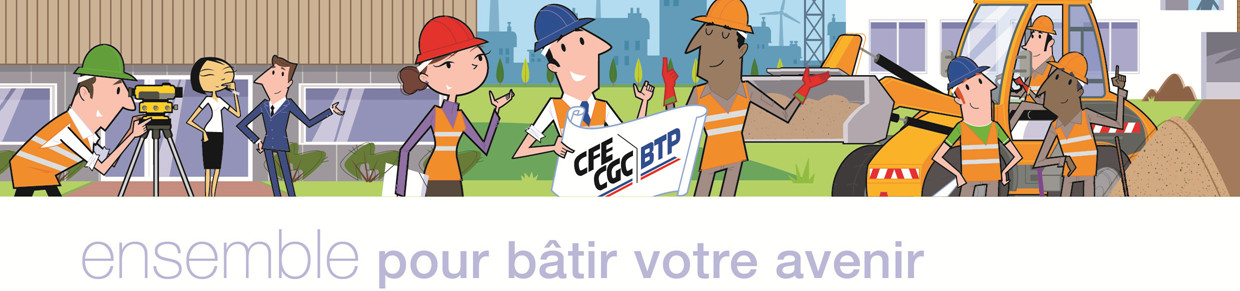 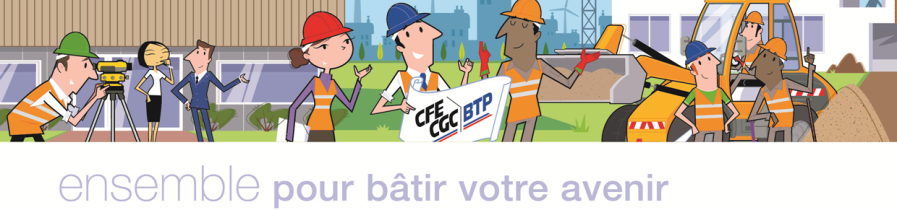 REJOIGNEZ la CFE-CGC Autoroutes SAPN et SOYEZ CANDIDAT aux élections de vos Représentants du Personnel.